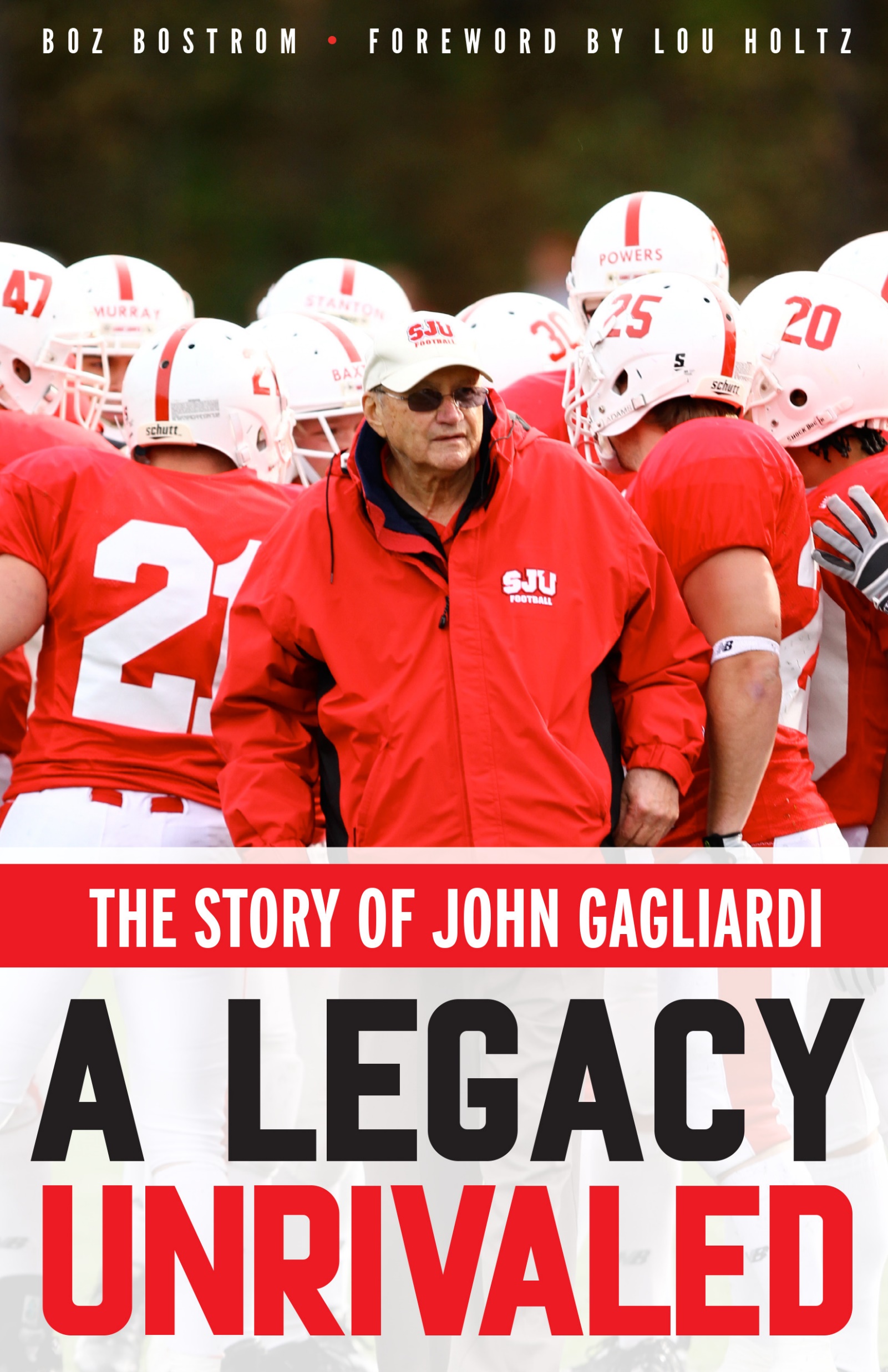 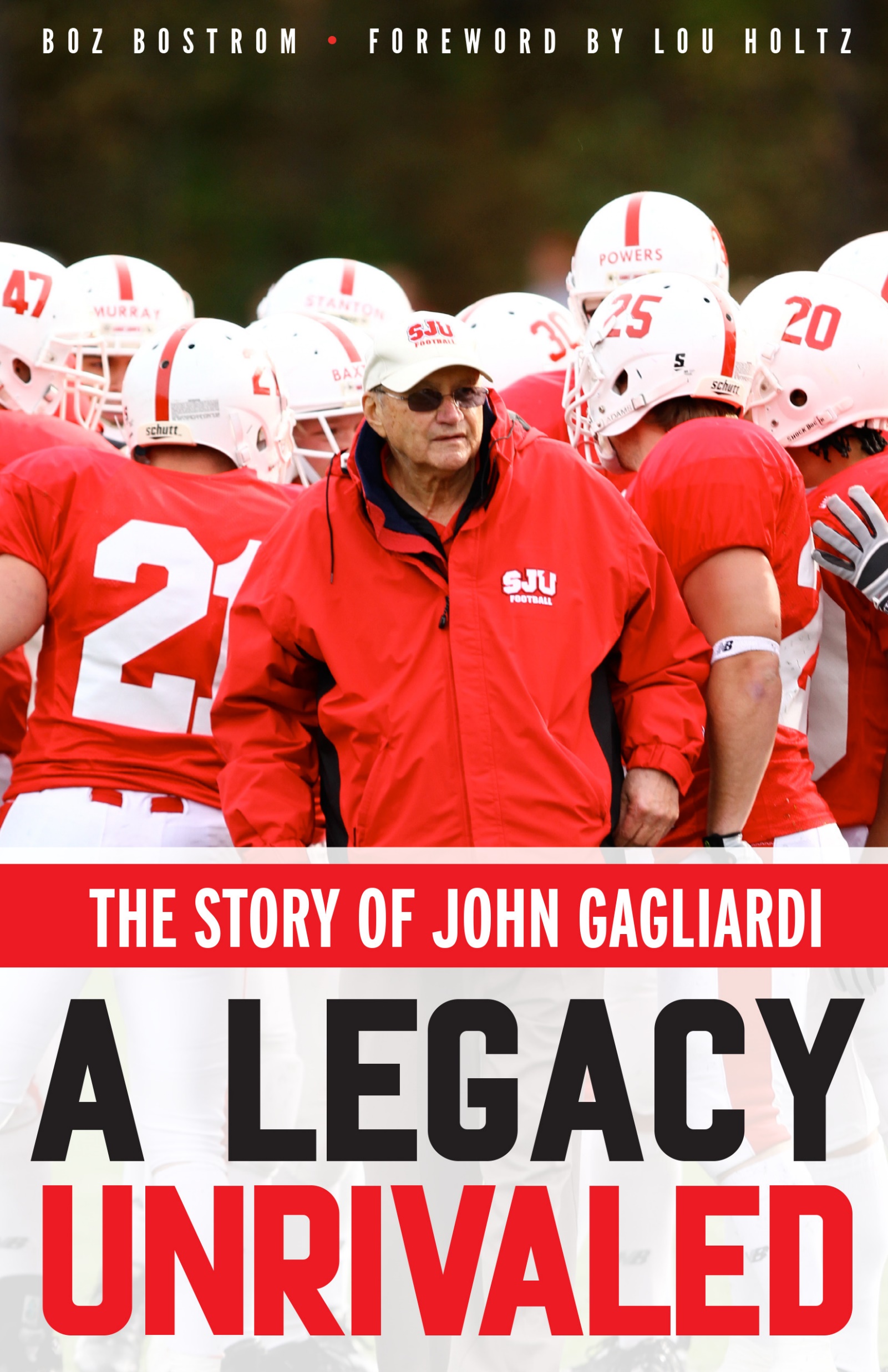 Winning at Leadership / Boz Bostrom / June 30, 2021bbostrom@csbsju.edu / 612-414-9629Action steps I can take to improve in the following areas:Empowering othersShowing interest in othersListening genuinelySpeaking effectivelyDeveloping new ideas and approachesViewing myself as no better than othersSpending time with my teamWorking hard and with passionDelivering constructive criticism in good timesSustaining the effort